Победа!!!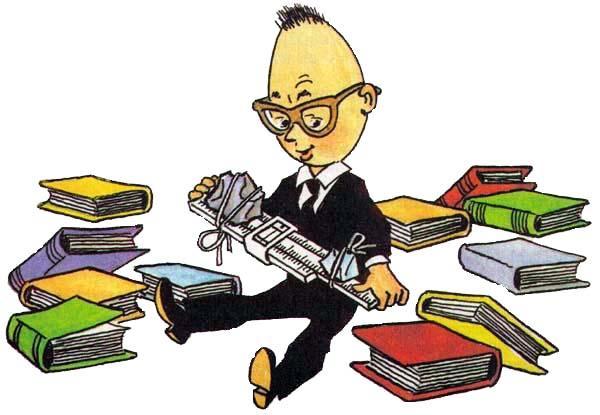    5 июня в детском саду № 2 состоялся финал  детского интеллектуального конкурса «Знай- ка».   Дошколята-выпускники детских садов г. Беслана встретились на интереснейшем интеллектуальном поединке.   Конкурсные задания были интересными и разнообразными. Проверялась эрудиция детей, логика, речевое развитие, а также их социально-коммуникативные качества: общительность, непринужденность, воспитанность, артистизм и многое другое.   Победителем этого конкурса стала воспитанница нашего детского сада – Бетеева Валерия. Она- большая умница и талантливая девочка!   Её победой гордятся её родители: Владимир и Диана,  её воспитатели: Дулаева Ирина Юрьевна и Келехсаева Алла Ароновна, администрация детского сада и, конечно же, её одногруппники.   Желаем тебе, Лерочка новых побед и счастливого пути в мир школьных знаний!!! 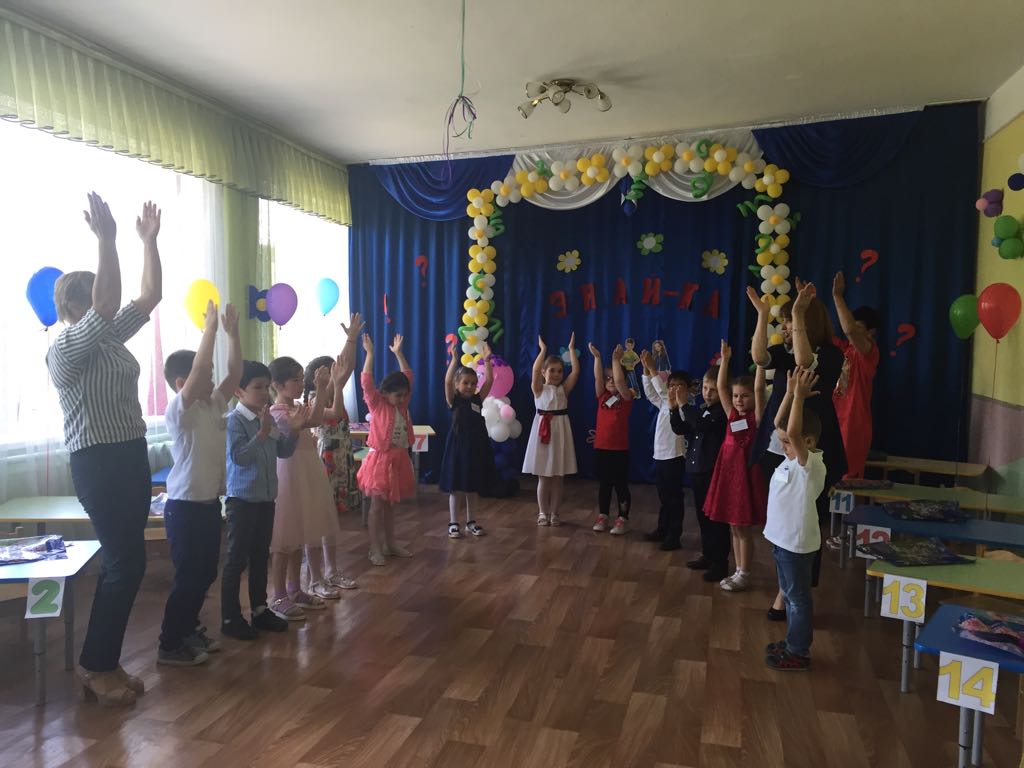 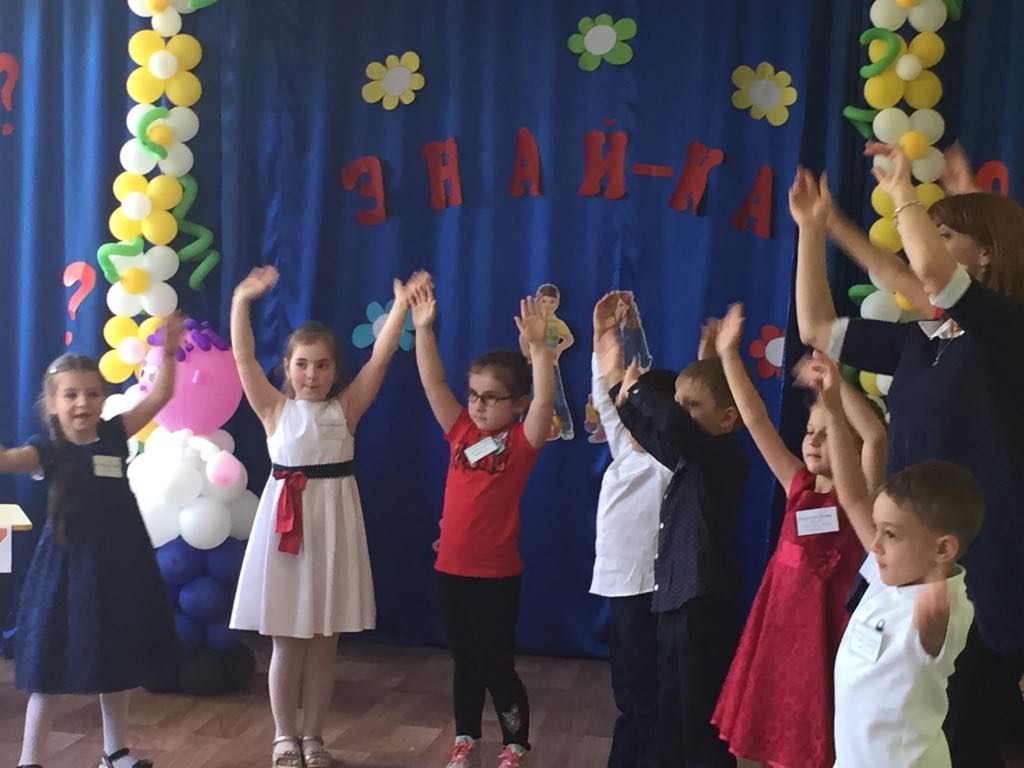 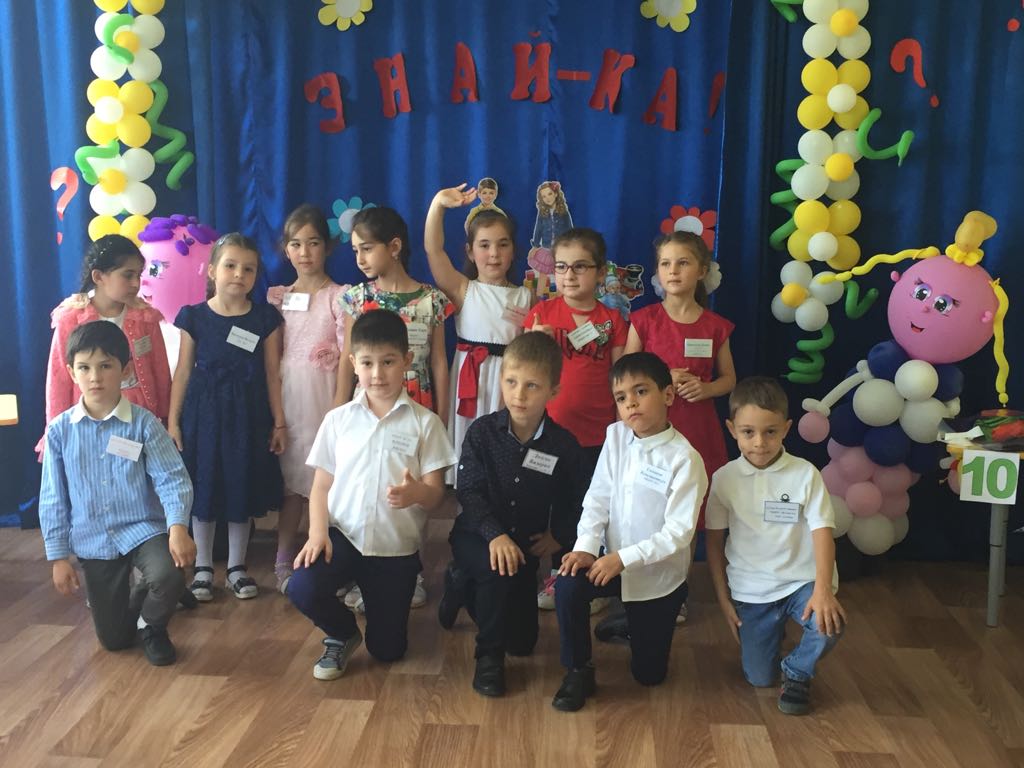 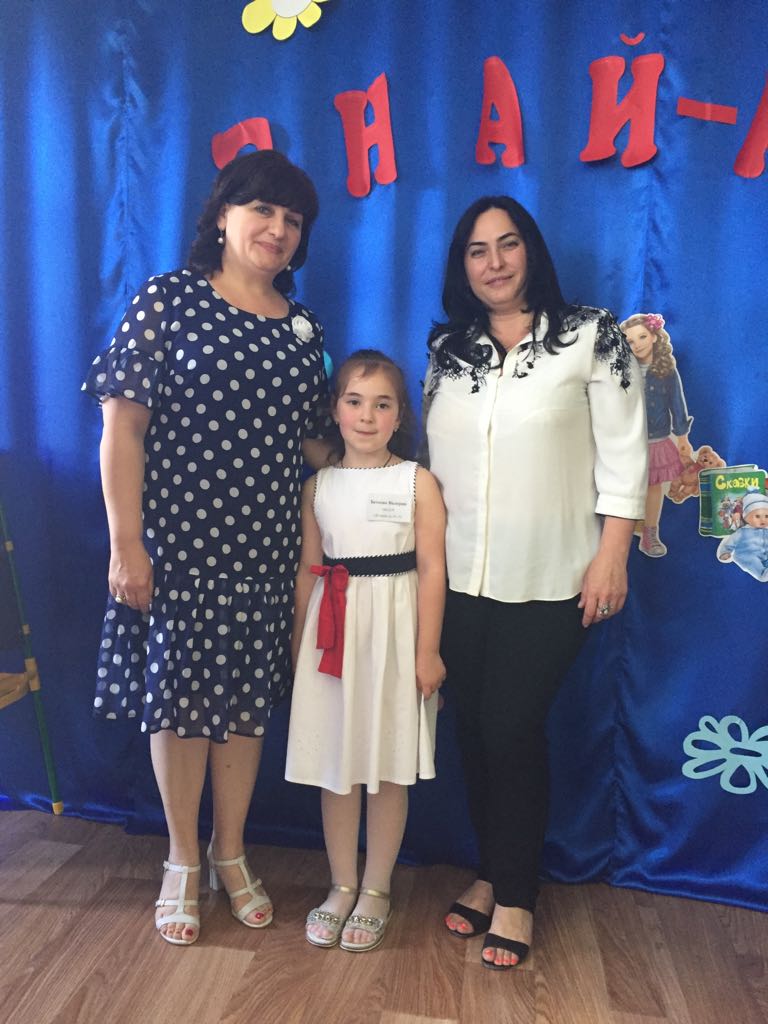 